Wenham Town Hall (Photo Source: Town of Wenham)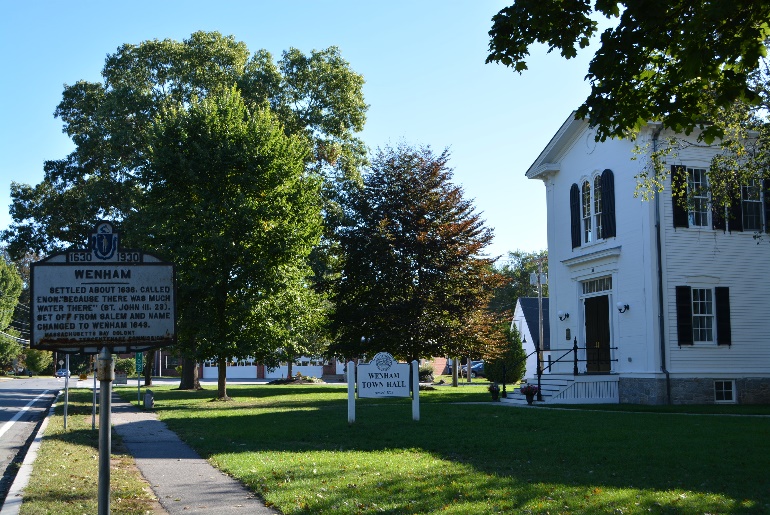 Community safetyIn 2016, the Town of Wenham’s violent crime rate was 71% lower than the national average and 69% lower than the Massachusetts average. The property crime rate was 91% lower than the national average and 86% lower than the Massachusetts average.Data Source: www.cityrating.com/crime-statisticsSchoolsBuker Elementary School (K – 5)Great Schools Rating: 6/10Miles River Middle School (6 – 8)Great Schools Rating: 8/10Hamilton-Wenham Regional High School (9 – 12)Great Schools Rating: 9/10Essex Technical High School (9 – 12)Great Schools Rating: 7/10High School Graduation RateData Sources: GreatSchools.org; MA Dept. of Elementary & Secondary Education District ProfilesDEMOGRAPHICSPoverty Rate: 1.7%Data Source: American FactFinder, U.S. Census BureauLocal AmenitiesThe town of Wenham has a few shopping centers and restaurants in town; including one supermarket. Any shopping trips that cannot be completed in town can be done in one of the surrounding towns.Hamilton-Wenham Recreation sponsors many youth programs including sports, and many other activities. The town also hosts local events such as their annual Pumpkin Fest.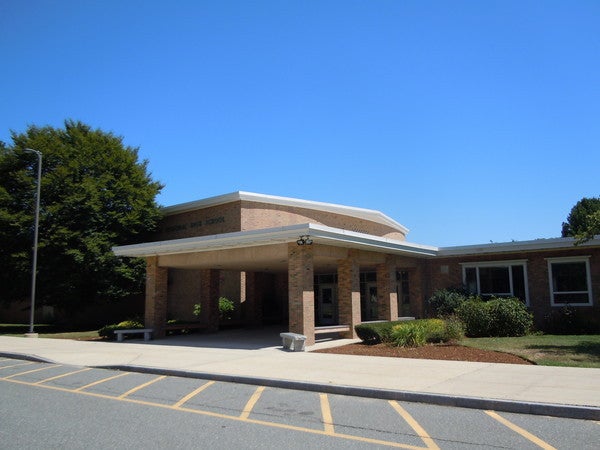 Hamilton-Wenham Regional High School   (Photo Source: Hamilton Patch)       MAP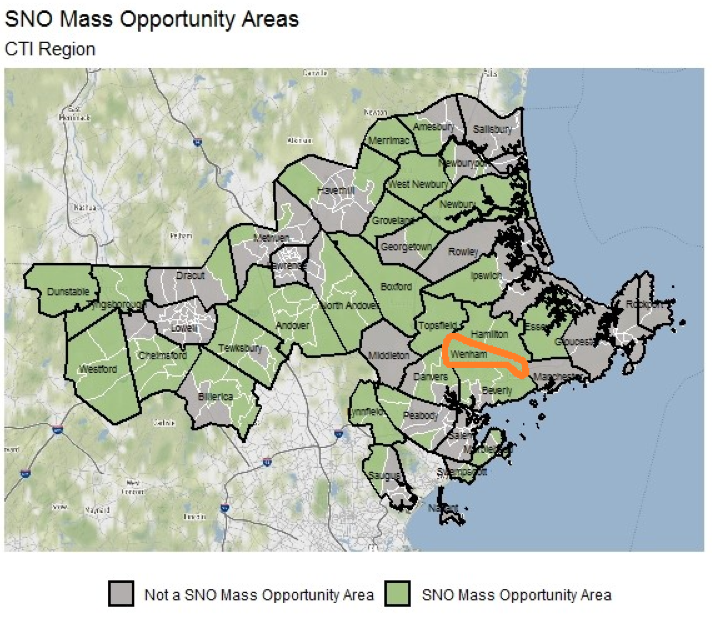 OVERVIEWWenham is a suburban community of 4,875 residents located just south of Hamilton, and north of Beverly in Essex County. The town has retained a historic and rural character with many farms, lakes and forests. Wenham shares many of its services with neighboring Hamilton. The majority of residents live in single-family homes, other options for housing are limited.TransportationMost residents of Wenham rely on a car for transportation; I-95 is easily accessible from town. Public Transportation in town is limited; however, the town does have its own Commuter Rail Station located in Hamilton or Beverly depending on what part of town you live in.Hamilton-Wenham Regional High School95.9%Massachusetts87.9%Race/Ethnicity%White93.9%Asian3.3%American Indian and Alaska Native0.1%Hispanic or Latino4.7%Black/African American2.2%Native Hawaiian and Other Pacific Islander0.0%Other1.4%Age Group%Under 53.3%Age 5-1714.7%Age 18-6466.2%Age 65 and older15.8%